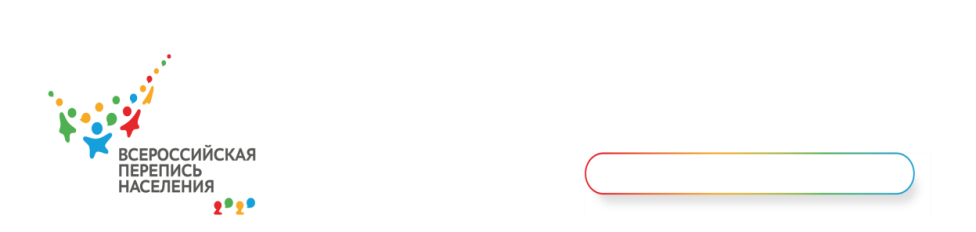 ИТОГИ ОЧЕРЕДНОЙ НЕДЕЛИ ПЕРЕПИСИ В РЕСПУБЛИКЕДо окончания Всероссийской переписи населения осталось совсем немного времени. Жители Чувашии продолжают активно участвовать в обследовании, используя удобные для этого способы.По оперативным данным, на 3 ноября 2021 года, в республике переписалось 66,9% респондентов, из числа переписавшихся на портале Госуслуг – 17,2%. Стоит отметить, что на ЕПГУ электронные переписные листы теперь можно заполнить до 14 ноября.Чувашстат